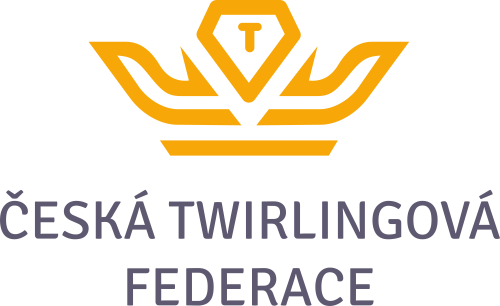 ROZDĚLENÍ VĚKOVÝCH KATEGORIÍVěkové rozdělení odpovídá věku atleta k 31. SRPNU roku 2017.HUDEBNÍ A ČASOVÉ LIMITY PRO VŠECHNY DISCIPLÍNYSOUTĚŽNÍ DISCIPLÍNYSOLOJe určena pro věkovou kategorii cadet, junior, senior, adult a pro výkonnostní úroveň A, B, CMuži a ženy v této disciplíně soutěží rozděleněNení žádný specifický požadavek na kostým, ale nejvíce se k této disciplíně u žen používá dresSoutěžní prostor je velký 4,5x4,5 metrů Atlet navazuje prvky neustále za sebou a to na místě na povinnou hudbu WBTFAtlet se smí pohybovat pouze ve vymezeném prostoru, za překročení vymezeného prostoru dostává penalizaciAtlet se musí řídit podle omezujících tabulek, v případě nedodržení či porušení nějakého prvku mu bude udělena penalizaceAtlet na začátku ani na konci hudby neprovádí žádný pozdrav, ale rovnou začíná a končí se svou skladbouJe nutné také dodržovat , viz str. 62 BATONJe určena pro věkovou kategorii cadet, junior, senior, adult a pro výkonnostní úroveň A, BMuži a ženy v této disciplíně soutěží rozděleněNení žádný specifický požadavek na kostým, ale nejvíce se k této disciplíně u žen používá dresSoutěžní prostor je velký 4,5x4,5 metrů Během celé soutěžní skladby musí mít atlet obě hůlky stále v pohybu za použití co největší rozmanitosti prvků a to na povinnou hudbu WBTFAtlet se smí pohybovat pouze ve vymezeném prostoru, za překročení vymezeného prostoru dostává penalizaciAtlet se musí řídit podle omezujících tabulek, v případě nedodržení či porušení nějakého prvku mu bude udělena penalizaceAtlet na začátku ani na konci hudby neprovádí žádný pozdrav, ale rovnou začíná a končí se svou skladbouJe nutné také dodržovat , viz str. 6ARTISTIC TWIRLJe určena pro věkovou kategorii cadet, junior, senior, adult a pro výkonnostní úroveň A, B, CMuži a ženy v této disciplíně soutěží rozděleněNení žádný specifický požadavek na kostýmSoutěžní prostor je velký 12x6 metrů, je ohraničenýBěhem celé soutěžní skladby musí atlet propojovat taneční kroky, pohyb a hůlku v co největší rozmanitosti pohybů a prvků, za pohybu po celém prostoru a to na povinnou hudbu WBTFAtlet se smí pohybovat pouze ve vymezeném prostoru, za překročení vymezeného prostoru dostává penalizaciAtlet se musí řídit podle omezujících tabulek, v případě nedodržení či porušení nějakého prvku mu bude udělena penalizaceAtlet na začátku ani na konci hudby neprovádí žádný pozdrav, ale rovnou začíná a končí se svou skladbouJe nutné také dodržovat , viz str. 6ARTISTIC PAIRJe určena pro věkovou kategorii cadet, junior, senior, adult a pro výkonnostní úroveň A, B, CJedná se o disciplínu určenou pro páry, ať již žena/žena, muž/muž, žena/muž Není žádný specifický požadavek na kostýmSoutěžní prostor je velký 12x6 metrů, je ohraničenýBěhem celé soutěžní skladby musí atleti propojovat taneční kroky, pohyb a hůlku v co největší rozmanitosti pohybů a prvků, za pohybu po celém prostoru a to na povinnou hudbu WBTFAtleti se smí pohybovat pouze ve vymezeném prostoru, za překročení vymezeného prostoru dostává penalizaciAtleti se musí řídit podle omezujících tabulek, v případě nedodržení či porušení nějakého prvku jim bude udělena penalizaceAtleti na začátku ani na konci hudby neprovádí žádný pozdrav, ale rovnou začíná a končí se svou skladbouJe nutné také dodržovat , viz str. 63.5   FREESTYLE SOLOJe určena pro věkovou kategorii child, cadet, junior, senior, adult a pro výkonnostní úroveň A, B, CMuži a ženy v této disciplíně soutěží rozděleněNení žádný specifický požadavek na kostýmSoutěžní prostor je velký 12x12 metrůBěhem celé soutěžní skladby musí atlet propojovat taneční kroky, pohyb a hůlku v co největší rozmanitosti pohybů a prvků, za využití co největší části prostoru a to na svou vlastní zvolenou hudbuAtlet se musí řídit podle omezujících tabulek, v případě nedodržení či porušení nějakého prvku mu bude udělena penalizaceAtlet na začátku ani na konci hudby neprovádí žádný pozdrav, ale rovnou začíná a končí se svou skladbouJe nutné také dodržovat , viz str. 6FREESTYLE pairJe určena pro věkovou kategorii child, cadet, junior, senior, adult a pro výkonnostní úroveň A, B, CNení žádný specifický požadavek na kostýmJedná se o disciplínu určenou pro páry, ať již žena/žena, muž/muž, žena/muž Soutěžní prostor je velký 12x12 metrůBěhem celé soutěžní skladby musí atleti propojovat taneční kroky, pohyb a hůlku v co největší rozmanitosti pohybů a prvků, za využití co největší části prostoru a to na svou vlastní zvolenou hudbuAtleti se musí řídit podle omezujících tabulek, v případě nedodržení či porušení nějakého prvku jim bude udělena penalizaceAtleti na začátku ani na konci hudby neprovádí žádný pozdrav, ale rovnou začíná a končí se svou skladbouJe nutné také dodržovat , viz str. 6mini teamJe určena pouze pro jednu věkovou kategorii a to NEOMEZENOU KATEGORII, která je určena pro výkonnostní úroveň A, BNení žádný specifický požadavek na kostýmJedná se o disciplínu určenou pro mini týmyLimit pro počet atletů je 3-5Tým se může skládat z libovolného počtu žen a mužůSoutěžní prostor je velký 12x12 metrůBěhem celé soutěžní skladby musí atleti propojovat taneční kroky, pohyb a hůlku v co největší rozmanitosti pohybů a prvků, za využití co největší části prostoru a to na svou vlastní zvolenou hudbuAtleti se musí řídit podle omezujících tabulek, v případě nedodržení či porušení nějakého prvku jim bude udělena penalizaceAtleti na začátku ani na konci hudby neprovádí žádný pozdrav, ale rovnou začíná a končí se svou skladbouJe nutné také dodržovat , viz str. 6teamJe určena pouze pro jednu věkovou kategorii a to NEOMEZENOU KATEGORII, která je určena pro výkonnostní úroveň A, BNení žádný specifický požadavek na kostýmJedná se o disciplínu určenou pro týmyLimit pro počet atletů je 6-8Tým se může skládat z libovolného počtu žen a mužůSoutěžní prostor je velký 12x12 metrůBěhem celé soutěžní skladby musí atleti propojovat taneční kroky, pohyb a hůlku v co největší rozmanitosti pohybů a prvků, za využití co největší části prostoru a to na svou vlastní zvolenou hudbuAtleti se musí řídit podle omezujících tabulek, v případě nedodržení či porušení nějakého prvku jim bude udělena penalizaceAtleti na začátku ani na konci hudby neprovádí žádný pozdrav, ale rovnou začíná a končí se svou skladbouJe nutné také dodržovat , viz str. 6náhradníci pro disciplínu artistic pair a teamTEAM NÁHRADNÍCIKaždý team má povoleno mít dva náhradníkyAtlet nesmí být členem, více než jednoho týmu. Nesmí proti sobě soutěžit ve stejné disciplíně. Nesmí být členem zároveň disciplíny team „A“ a team „B“ (to samý platí i pro ostatní disciplíny)Nesmí soutěžit v jedné disciplíně ve dvou sportovních týmech (např. nesmí soutěžit v disciplíně team za Kopretinky a ve stejné disciplíně ještě za team Světlušek)ARTISTIC PAIR – NÁHRADNÍCIVšechny artistic pairs mají povoleno mít náhradníkaSmíšená dvojice (žena/muž) mohou mít 2 náhradníky (1 žena, 1 muž – ale může pak soutěžit jen jeden z náhradníků)Náhradník musí být stejné věkové kategorie (viz. tabulky věkových kategorií)PRAVIDLA PLATNÁ PRO VŠECHNY DISCIPLÍNYAtleti MUŽI A ŽENYMuži a ženy soutěží v disciplínách SOLO, 2 BATON, ATISTIC TWIRL odděleněArtistic pair může být složena z žena/žena, muž/muž, muž/ženaTeam a Miniteam se může skládat z libovolného počtu mužů a žen. Mohou být i jen muži či jen ženyKOSTÝMY, OBUV A BATONNeexistuje žádné omezení ohledně kostýmů a jeho výběru, ale měl by odpovídat věkové kategorii a tanečnímu stylu hudby.Obuv by měla být twirlingová (pro kategorii child mohou být i taneční piškoty)Baton by měl vypadat jako baton. Koncovky mohou být různé barvyPoužití protiskluzové pásky na baton je dobrovolné, musí však být umístěna v polovině, může být namotána spirálovitě přímo či kolmoŽádné další omotávky či úpravy na hůlce nejsou povoleny, s výjimkou pásky či podobného materiálu sloužící ke zlepšení vizuálních vlastnostíArtistic pair, Freestyle pair, team a group MUSÍ MÍT VŽDY STEJNOU BARVU PÁSKY!HUDBA a PŘEDVEDENÍ PRVKŮ PO KONCI HUDBYPorotci nebudou soudit ani dávat body za výkony, který předvede po skončení hudby.Měření času začíná s prvním tónem či zvukem hudby a končí posledním tónem či zvukem hudby. Po ukončení hudby nebude brán ohled na žádné provedení prvku a jeho hodnocení.Povinná hudba bude atletům zaslána po přihlášení ihned na jeho upozorněníZAŘAZENÍ DO VÝKONOSTNÍCH ÚROVNÍKAŽDÝ TRENÉR MÁ PRÁVO URČIT ÚROVEŇ SVÝCH atletů V KAŽDÉ DISCIPLÍNĚ. Sportovci mohou být například v disciplíně Solo LEVEL „a“ a v disciplíně 2 Baton v LEVELU „B“. Závisí na jeho úrovni dovedností. TRENÉR MÁ ALE POVINOST ŘÍDIT SE OBSAHEM A PRAVIDLY OMEZUJÍCÍcH TABULEK PRO DANÉ DISCIPLÍNY! Pokud si trenér neví rady se zařazením svých soutěžících, může se kdykoli obrátit na kontakt uvedenÝ v twirlingových pravidlech.NEOČEKÁVANÉ SITUACEPředseda poroty může zastavit soutěžní vystoupení z jednoho následujících důvodů:V případě selhání kostýmu, který se stává nebezpečným, neslušným či nevhodnýmPokud se rozváže tkanička u boty nebo se bota stává nebezpečnou pro nohuZtráta obuvi, která představuje nebezpečí pro sportovce uklouznutím či páduZtráta jakékoliv části batonu (koncovky, páska)Rozbitý batonuSituaci řeší předseda poroty a může, ale i nemusí nařídit opakovaný startTRÉNINKOVÁ PLOCHAJe to oblast určená pro tréninkJe vždy atletům k dispozici hodinu před zahájením soutěže ZKOUŠKA HUDBY A KONTROLA KOSTÝMŮKontrola kostýmů a zkouška hudby není pro tuto soutěž zařazenaHudební soubory budou zaslány předem (viz. pokyny přihlášky)PRŮBĚH SOUTĚŽEAtleti mají povinnost být na zahajovacím ceremoniálu a na závěrečném ceremoniálu, pokud bude uskutečněn, buďto v kostýmech či soupravách svého týmu. Pokud nemají soupravu týmu, jsou povinni mít na sobě černé legíny (kalhoty) a černé tílko či triko.Na předávání cen musí být atlet vždy převlečen ve svém soutěžním kostýmu! Ne v soupravách svého týmu, pořádající federace ani v civilu!Soutěžící má povinnost si sám hlídat průběh soutěže případně posuny v programu apod. Na stížnosti z nepozornosti nebude brán zřetelDiváci soutěžních týmu při vystoupení atletů NESMÍ POUŽÍVAT TRUMPETKY, BUBNY, ŘECHTAČKY APOD. Během vystoupení mohou pouze tleskat! Za nedodržení bude soutěžnímu týmu udělena penalizace!Technický porotce - penalizace  Srážka bodů pouze jednou:Nedodržení pravidel pro danou disciplínu                                        - 1,0 bNevhodný kostým                                                                                  - 0,1 b Srážka bodů pokaždé:V případě nedodržení pod a nad časový limit /za každých 5s navíc          – 0,2 bPád náčiní 								          – 0,2 bChycení hůlky oběma rukama					          – 0,2 b Pád soutěžící 								          – 0,5 bBreak                                                                                                                     – 0,1 bNesynchron duo, Miniteam , Team                                                                 – 0,1 bPřekročení vymezeného prostoru                                                                   – 0,1 b                                                      Přerušení sestavy soutěžícími (nedokončená sestava) 	        DIKVALIFIKACEKONTAKTYV PŘÍPADĚ JAKÝKOLIV DOTAZŮ K PRAVIDLŮM, k ZAŘAZENÍ DO VĚKOVÝCH ČI VÝKONOSTNÍCH ÚROVNÍ SE NEVÁHeJTE OBRÁTIT NA EMAIL:  sport@czechmajorettes.czZÁVĚREČNÁ USTANOVENÍNedílnou součástí pravidel na Krupský pohár jsou tabulky s omezením, která jsou platná pro disciplíny v twirlingu ČTF 2017 a která mají platnost pro MČR ČTFPlatnost pravidel od 1.9.2017VĚKOVÉ ROZDĚLENÍ PRO DISCIPLÍNY SOLO, 2 BATON, 3 BATON, ATRISTIC TWIRL, FREESTYLE SOLOVĚKOVÉ ROZDĚLENÍ PRO DISCIPLÍNY SOLO, 2 BATON, 3 BATON, ATRISTIC TWIRL, FREESTYLE SOLOcHILD4 – 7 letcADET8 – 11 letJUNIOR12 – 17 letSENIOR18 – 21 letADULT22 – neomezeno letVĚKOVÉ ROZDĚLENÍ PRO DISCIPLÍNY ARTISTIC PAIR, FREESTYLE PAIRDvojice musí zadat věkovou kategorii, která odpovídá nejstaršímu z PÁRU (U JUNIOR, senior, adult.)VĚKOVÉ ROZDĚLENÍ PRO DISCIPLÍNY ARTISTIC PAIR, FREESTYLE PAIRDvojice musí zadat věkovou kategorii, která odpovídá nejstaršímu z PÁRU (U JUNIOR, senior, adult.)VĚKOVÉ ROZDĚLENÍ PRO DISCIPLÍNY ARTISTIC PAIR, FREESTYLE PAIRDvojice musí zadat věkovou kategorii, která odpovídá nejstaršímu z PÁRU (U JUNIOR, senior, adult.)cHILD4 – 7 letPovoleno pouze child + childcADET8 – 11 letPovoleno pouze cadet + cadetJUNIOR12 – 17 letPovoleno pouze junior + juniorSENIOR18 – 21 letPovoleno junior + senior, senior + seniorADULT22 – neomezeno letPovoleno senior + adult, adult + adultVĚKOVÉ ROZDĚLENÍ PRO DISCIPLÍNY mini team, TEAM, Není určena žádná věková hranice (pouze jedna neomezená věková kategorie)VĚKOVÉ ROZDĚLENÍ PRO DISCIPLÍNY mini team, TEAM, Není určena žádná věková hranice (pouze jedna neomezená věková kategorie)NEOMEZENÝ VĚKAtletům musí být 9 a více let. DISCIPLÍNAČAS solo1:00 - 1:44 2 BATON1:00 - 1:29 ARTISTIC TWIRL1:00 - 1:44 ARTISTIC PAIR1:00 - 1:44 mini team, TEAM3:00 - 3:30FREESTYLE SOLO, FREESTYLE PAIR1:30 - 2:30